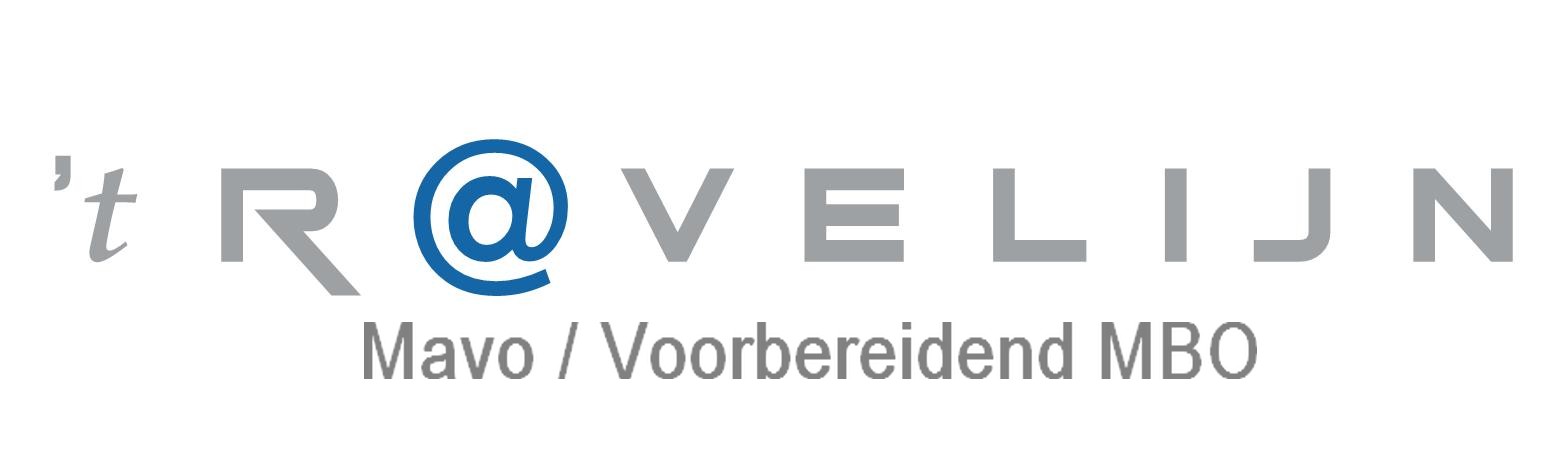 Inleiding Passend OnderwijsIn het kader van Passend onderwijs dienen alle scholen iedere 4 jaar een geactualiseerd schoolondersteunings-profiel (SOP) op te stellen. In het profiel wordt een beeld gegeven van de realiteit en ambities die de school heeft als het gaat om het bieden van onderwijsondersteuning aan leerlingen. De schoolondersteunings-profielen van alle scholen binnen de Brabantse Wal samen geven een beeld van het aanbod van onderwijsondersteuning in de regio. De profielen maken deel uit van het ondersteuningsplan van het samenwerkingsverband Brabantse Wal VO.Functies Schoolondersteuningsprofiel (SOP)Het schoolondersteuningsprofiel maakt duidelijk wat de school wel of niet voor leerlingen kan betekenen.Het SOP  is tevens een plandocument voor monitoring binnen het samenwerkingsverband (Monitor SWV). In dit document staat beschreven in hoeverre de school reeds voldoet aan het afgesproken niveau van basisondersteuning en het geeft weer wat de ambities van de school zijn op het gebied van maatwerk.Uit deze beschrijving volgen als vanzelf relevante ontwikkelpunten. Zo ondersteunt het schoolondersteunings-profiel het professionaliseringsbeleid van scholen. Het ingevuld SOP is aldus de belofte van de school aan de ouders en leerlingen. Deze belofte wordt samengevat (populair) verwoord in de schoolgids en het schoolplan.Opbouw Het schoolondersteuningsprofiel bestaat uit vijf delen: Deel 1 Organisatie en inzet middelen De contactgegevens van de school en kengetallen van de leerlingenpopulatie. De kengetallen geven een beeld van de omvang van de school en de ervaring die het team heeft met het begeleiden van leerlingen met extra ondersteuningsbehoeften. Ook wordt inzicht gegeven in de wijze van de inzet van de beschikbare middelen.Deel 2 Basiskwaliteit De visie en het schoolconcept geeft de werkwijze van de school weer. De basiskwaliteit beschrijft het deugdelijkheidsniveau van het geboden onderwijs volgens het meest recente oordeel van de onderwijsinspectie. Deel 3 Basisondersteuning groepsaanbodDe basisondersteuning beschrijft het niveau van ondersteuning dat van alle scholen uit het samenwerkings-verband wordt verwacht. De afspraken over de invulling van de basisondersteuning zijn op het niveau van het samenwerkingsverband vastgesteld. In dit deel wordt duidelijk waar de school staat en waar ontwikkelpunten liggen met betrekking tot de ‘versterking van de basisondersteuning’. Deel 4 Maatwerk individueel aanbod op schoolDe maatwerkarrangementen beschrijven de extra ondersteuningsmogelijkheden die op school beschikbaar zijn voor leerlingen met specifieke onderwijsbehoeften. Deze individuele arrangementen worden altijd beschreven in Ontwikkelingsperspectiefplannen (OPP). Daarnaast zijn er in het Transferium een aantal bovenschoolse voorzieningen beschikbaar voor als het op  de eigen school tijdelijk niet meer lukt. In overleg met de transfercoaches van het samenwerkingsverband kunnen leerlingen daar kortdurend  gebruik van maken.Als de school niet meer aan de onderwijsbehoeften van een leerling kan voldoen, volgt aanvraag TLV voor een verwijzing naar het voortgezet speciaal onderwijs (VSO) of praktijkonderwijs (PRO) waar speciale ondersteuning beschikbaar is.Deel 5 Doorgaande lijn  en samenwerking met partnersHier wordt de samenwerking en afstemming beschreven met de basisscholen, het MBO en de gemeentelijke instellingen (waaronder de instellingen voor jeugd- en gezinszorg). Onderscheidend onderwijsaanbod & specifieke arrangementenHier beschrijft de school welk onderscheidend onderwijsaanbod de school heeft en welke specifieke groeps- of individuele arrangementen (kunnen) worden aangeboden. Totstandkoming De medezeggenschapsraad heeft adviesrecht op het schoolondersteuningsprofiel. Het schoolondersteunings-profiel is besproken met het team en ter advies voorgelegd aan de medezeggenschapsraad (MR). 1a) Algemene gegevens van de school 	1b) Missie, Visie en ambitie van de school2a) Korte omschrijving visie en onderwijsconcept van de school 2b) BasiskwaliteitIn het waarderingskader van de onderwijsinspectie worden vijf kwaliteitsgebieden getoetst: Onderwijsproces, Schoolklimaat, Onderwijsresultaten, Kwaliteitszorg en Financieel beheer.Het geeft zicht op de drie elementaire vragen over de betekenis van het onderwijs voor leerlingen: leren ze genoeg (Onderwijsresultaten), krijgen ze goed les (Onderwijsproces) en zijn ze veilig (Schoolklimaat). De standaarden in deze drie gebieden geven gezamenlijk de basiskwaliteit van het onderwijs weer zoals de leerling dat ontvangt. De gebieden Kwaliteitszorg en ambitie en Financieel beheer zijn voorwaardelijk voor (het voortbestaan van) de kwaliteit. Dd. 14-06-2019, in het kader van 4 jaarlijks inspectiebezoek Dd. December 2019  in het kader van excellente scholen, predicaat op toekomstbestendigheid en toekomstgerichtheid over alle leerwegen.De standaarden zijn uitgewerkt met indicatoren.  In de volgende paragrafen wordt aangegeven hoe de school zichzelf beoordeelt op de verschillende indicatoren. De antwoordcategorieën zijn:  	 (V) voldoende(IO) in ontwikkelingsplanning Het samenwerkingsverband gaat uit van basiskwaliteit (basisarrangement) op al onze scholen. De basisondersteuning beschrijft het ambitieniveau ‘passend onderwijs’ van het samenwerkingsverband. Dit betreft dus de eisen voor basisondersteuning die we stellen aan onze scholen bovenop de basiskwaliteit. Onze schoolbesturen streven ervaar om dit ambitieniveau op alle scholen te realiseren in 2022.Elke categorie bestaat uit een aantal standaarden met indicatoren.  In de volgende paragrafen wordt aangegeven hoe de school zichzelf beoordeelt op de verschillende indicatoren. De antwoordcategorieën zijn:   (V) voldoende(IO) in ontwikkelingsplanning Binnen de basisondersteuning biedt de school ook individuele leerlingenondersteuning aan op het niveau 4 van handelingsgericht werken. Maatwerkarrangementen zijn individuele leer/ontwikkelingsroutes (beschreven in HGPD plannen) voor leerlingen met ondersteuningsbehoeften die niet binnen de groepsplannen of groepsarrangementen kunnen worden geholpen.  De maatwerk-arrangementen worden beschreven in twee categorieën: Handelingsgerichte Procesdiagnostiek (HGPD) en Ontwikkelingsperspectief plan (OPP)Curatieve ondersteuning op maat in de schoolElke categorie bestaat uit een aantal standaarden (voorheen ijkpunten) met indicatoren.  In de volgende paragrafen wordt aangegeven hoe de school zichzelf beoordeelt op de verschillende indicatoren. De antwoordcategorieën zijn:   (V) voldoende (IO) in ontwikkelingsplanning Dit onderdeel beschrijft de overdracht in doorgaande lijn tussen het primair onderwijs en het voortgezet onderwijs. Verder wordt beschreven welke ondersteuningsmogelijkheden de school biedt in samenwerking met partners. De samenwerking met partners is erop gericht dat leerlingen en hun ouders tijdig passende en samenhangende ondersteuning krijgen bij het leren, opvoeden en opgroeien (één leerling, één gezin, één plan).  De beschrijving van de doorgaande lijn en samenwerking met partners is onderverdeeld in twee categorieën: Overdracht tussen basisonderwijs, speciaal (basis) onderwijs en voortgezet (speciaal) onderwijs.Specifieke ondersteuning en samenwerking met externe partners Elke categorie bestaat uit een aantal standaarden (voorheen ijkpunten) met indicatoren.  In de volgende paragrafen wordt aangegeven hoe de school zichzelf beoordeelt op de verschillende indicatoren. De antwoordcategorieën zijn:   (V) voldoende(IO) in ontwikkelingsplanning Passend onderwijs voor alle leerlingen is voor het SWV ook het realiseren van een doorgaande lijn met het basisonderwijs daar waar het de toeleiding tot onze scholen betreft. Tevens heeft het SWV eenzelfde opdracht m.b.t. tot het afstemmen van doorgaande lijnen met het MBO. Ook is een goede procedurele overgang wenselijk indien extra ondersteuning nodig blijkt en een toelaatbaarheidsverklaring S(B)O moet worden afgegeven.Inhoudsopgave  InhoudStandaarden Vooraf  Passend onderwijs Functies Schoolondersteuningsprofiel (SOP)Opbouw Schoolondersteuningsprofiel (SOP)Totstandkoming Deel 1 Algemeen Missie, Visie en ambitie van de schoolDeel 2 Basiskwaliteit 123Oordeel Onderwijsinspectie.De school voert een helder beleid op het gebied van leerlingenondersteuning.De school heeft een effectief ondersteuningsteam OT.  Deel 3 Basisondersteuning in groepsaanbodHandelings- en opbrengstgericht en planmatig werken in de school Preventieve en licht curatieve ondersteuning in de klassen45678Leerlingen ontwikkelen zich in een veilige schoolomgeving.De school volgt de ontwikkeling van leerlingen en werkt opbrengstgericht.De school werkt handelingsgericht.Ouders en leerlingen zijn nauw betrokken bij de school en ondersteuning.Docenten zijn in staat lichte vormen van onderwijsondersteuning te bieden.Deel 4   Maatwerk en individueel aanbod Preventieve en curatieve ondersteuning op maat in de school9Voor een leerling die een individueel maat-werkarrangement (op school) nodig heeft, stelt de school een ontwikkelingsperspectief OPP op en voert dit uit. Deel 5   Doorgaande lijn en samenwerking partnersOverdracht leerlingen en jeugdzorgpartners1011De school draagt leerlingen zorgvuldig over.De school werkt samen met het samenwerkingsverband en  relevante (jeugdzorg) partners in en om de school .Deel 6 Specifieke (groeps)arrangementenExtra onderwijs- en ondersteuningsaanbodVooraf  Deel 1 Algemeen Contactgegevens   Contactgegevens   Naam school ’t RavelijnBRIN nummer 02FYNaam rector/directeurDhr. H.J.B. de JongeNaam ondersteuningscoördinatorMw. A.J.F.H. KleinenAdres Ravelijnstraat 2aPostcode 4651 DTPlaats SteenbergenGemeente SteenbergenTelefoon 0167-525070Website https://www.ravelijnstb.nl Email adres coördinator CTTrudy.creemers@brabantsewal.nl Naam samenwerkingsverband Samenwerkingsverband Brabantse Wal Website samenwerkingsverband https://www.swvbrabantsewal.nl/voortgezet-onderwijs Toelichting De OMO Scholengroep Bergen op Zoom e.o. werkt vanuit de filosofie van een maatschappelijke onderneming. Concreet betekent dit dat zij maatschappelijke belangen dient op basis van een interactieve dialoog binnen een netwerk van dienstverlenende instellingen en organisaties in de regio. De scholengroep handelt vanuit haar eigen missie en visie en dient interne en externe belangen. Missie en visie zijn afgeleid van die van de vereniging Ons Middelbaar Onderwijs (OMO) in Tilburg, het bevoegd gezag van de scholengroep. Voor ’t Ravelijn is het verzorgen van goed onderwijs een kerntaak. Vanuit OMO is het een gegeven dat je elkaar nodig hebt om te ontwikkelen. Je komt verder als je van en met elkaar leert en als je elkaar ruimte geeft om goed samen te leven (Omo Koers 2023). Hiermee zijn we steeds professioneel en vernieuwend bezig. In ons innovatieve gedrag zoeken we naar de juiste balans tussen vernieuwingen en erkende verworvenheden. Kwaliteit staat bij ons bovenaan. Deze is terug te vinden in ons onderwijsaanbod maar kwaliteit is ook terug te vinden in de manier waarop wij met leerlingen en ouders omgaan. Kwaliteit vereist voortdurend werken aan een eigentijdse organisatie. Het betekent met elkaar samenwerken in een sfeer van passende omgangsvormen, waarden en normen. Leerlingen en medewerkers die zich goed voelen, presteren goed. Daarom bieden wij leerlingen een prettig schoolklimaat en zoveel mogelijk begeleiding op maat. De leerling tevredenheid is hierdoor hoog. Onze medewerkers verdienen een goede, moderne werkomgeving. Eigentijds personeelsbeleid is hierbij vanzelfsprekend.Onze kernactiviteit is leerlingen te laten leren. Dit is meer dan alleen ’kennis leveren’. Op ‘t Ravelijn zijn de leerlingen mede-eigenaar van het eigen leerproces. Het gaat om de ontplooiing van het individu én het leren samenwerken met anderen. Daarom vindt ons onderwijs niet alleen plaats binnen vier schoolmuren. Onze leerlingen leren van zichzelf, van elkaar en van de expert. Wij brengen onze leerlingen in contact met de ’buitenwereld’ door projecten en activiteiten van allerlei aard. Onze school staat volop in het leven. Het is geen afgeschermde of naar binnen gerichte organisatie. Wij staan open voor alles wat er in de wereld gebeurt.Alle kinderen verdienen een zo passend mogelijke plek in het onderwijs. Onderwijs dat leerlingen uitdaagt, dat uitgaat van hun mogelijkheden en rekening houdt met hun ondersteuningsbehoefte(n) en hen begeleidt richting het diploma. Kinderen gaan, als het kan, naar het regulier onderwijs. Zo worden ze zo goed mogelijk voorbereid op een vervolgopleiding en op een plek in de samenleving.Wanneer een leerling wordt aangemeld op onze school, wordt het dossier gescreend door de domeinleiders en ondersteuningscoördinator. Wanneer het een leerling met een specifieke ondersteuningsvraag betreft, wordt op onze school de onderwijsbehoeften direct zo goed als mogelijk in kaart gebracht en wordt het begeleidingsplan met ontwikkelperspectief  (BP-OPP) van de leerling opgesteld.Wij doen er alles aan om onze leerlingen elke dag gemotiveerd en met plezier naar onze school te laten komen. We leveren maatwerk al naar gelang de ondersteuningsbehoefte van de leerling, waarbij we leerlingen met soortgelijke ondersteuningsbehoefte(n) clusteren.De mentor/coach is de spil van onze leerlingbegeleiding en –ondersteuning. De mentor/coach zal het contact met de ouders / verzorgers onderhouden en collega’s informeren zoals dat gebruikelijk is binnen onze ondersteuningsstructuur. Onze school biedt twee onderwijsvormen: Ravelijn-domein en Ravelijn-Agora. Binnen Ravelijn-domein krijgen leerlingen van dezelfde leerweg hun theorielessen. In totaal zijn er gelijktijdig tussen de 40 en 140 leerlingen op het domein aanwezig. Onze leerlingen kennen we bij naam en daardoor voelen zij zich op hun gemak en presteren zij beter. Met de klassenindeling wordt er rekening gehouden met de eventuele leerachterstanden van onze leerlingen. Dit geldt met name voor de leerlingen in onze basisberoepsgerichte - en kaderberoepsgerichte leerweg. We kijken naar de achterstanden op het gebied van technisch lezen, begrijpend lezen, spelling, rekenen en eventuele bijkomende ondersteuningsvragen. Leerlingen met een lwo beschikking worden standaard geplaatst in een groep met een groepsgrootte van maximaal 18 leerlingen. Agora-leerlingen worden geplaatst in heterogene groepen, dat wil zeggen dat de verschillende leerwegen en leerjaren gemixt zijn. De Ravelijn-Agora leerlingen hebben hun eigen plek binnen de school. Wij stellen ons ten doel om alle leerlingen hun diploma te laten behalen door middel van integrale leerlingondersteuning met LOB. Deel 2 Basiskwaliteit  Onderwijsinnovatie is een voortdurende drijfveer bij het werken op ‘t Ravelijn. Het afgelopen schooljaar is geparticipeerd in de landelijke pilot 'Recht op maatwerk'. De resultaten zijn goed. Leerlingen sluiten al examenvakken af in het derde leerjaar, doen examen in meerdere vakken, volgen extra keuzevakken, leggen examens af op een hoger niveau voor sommige vakken en worden voorbereid op een betere aansluiting naar het havo en een traject met studieverkorting in het mbo.Naast Ravelijn-domein is er schooljaar 2018-2019 een groep Ravelijn-Agora van start gegaan. Geen vakken, geen toetsen, geen traditionele klas, geen rooster, maar volgens de methodiek van het werken met challenges werken leerlingen uit deze heterogene groep aan hun onderwijsprogramma. Ambitie van onze school op gebied van ondersteuning aan leerlingen is integrale leerlingondersteuning met LOB.Standaard 1. Basiskwaliteit.						   oordeel onderwijsinspectie.Standaard 1. Basiskwaliteit.						   oordeel onderwijsinspectie.Excellent. De school voldoet aan alle deugdelijkheidseisen en realiseert overtuigend kwaliteit. De school heeft daarboven het predicaat excellent verworven. X (2)Goed. De school voldoet aan alle deugdelijkheidseisen en realiseert overtuigend kwaliteit. X (1)Voldoende. De school heeft een basisarrangement dat voldoet aan de deugdelijkheidseisen. Onvoldoende / Kan Beter. De school is (zeer) zwak en voldoet niet aan de deugdelijkheidseisen.Datum laatste inspectierapport:		Standaard 2. De school voert een helder beleid op het gebied van leerlingenondersteuning.		   Standaard 2. De school voert een helder beleid op het gebied van leerlingenondersteuning.		   De school heeft het werkproces inclusief verantwoordelijken en  verantwoordelijkheden inzake leerlingenondersteuning geconcretiseerd en procedureel vastgelegd.VDe school heeft vastgelegd wat van docenten precies verwacht wordt ten behoeve van leerlingenondersteuning VDe school beschikt over een pestprotocol.VDe school beschikt over een protocol voor medische handelingen.VDe school heeft een meldcode huiselijk geweld (veilig thuis).VHet schoolondersteuningsprofiel is beschreven volgens het afgesproken format SWV, waarbij de school de standaarden van de basisondersteuning als basis neemt.VHet ondersteuningsprofiel is onderdeel van het schoolplan en beschreven in de schoolgids (website). IOStandaard 3. De school heeft een effectief ondersteuningsteam (OT)				Standaard 3. De school heeft een effectief ondersteuningsteam (OT)				Binnen de school is een ondersteuningscoördinator (OC) aanwezigVDe OC kan snel voldoende interne en externe deskundigheid inschakelen ten behoeve van het nakomen van de zorgplicht en het realiseren van leerlingenondersteuning.VOuders en betrokken docent zijn aanwezig bij de bespreking van hun leerling in het ondersteuningsteam*.  VOuders, leerlingen en docenten zijn tevreden over het functioneren van het ondersteuningsteam van de school.De school werkt planmatig: signaleren, registreren, analyseren en vaststellen van doelen en werkwijze(n).  VOuders, leerlingen en docenten zijn tevreden over het functioneren van het ondersteuningsteam van de school.De school werkt planmatig: signaleren, registreren, analyseren en vaststellen van doelen en werkwijze(n).  VDe IVO-velden vormen de basis van het planmatig werken:Hoeveelheid aandacht/handen in de klasOnderwijsmaterialenRuimtelijke omgevingExpertiseSamenwerking met externe partnersVOntwikkelpunten en doelen voor de school met toelichting in de periode 2019-2023, waar mogelijk inclusief meetmomenten voor  Basiskwaliteit en Standaard 2 en 3 1.  Sop opnemen in schoolgids / website. 2. HGW, verder uitbreiden van het planmatig werken -> alle collega’s3. HGW, optimaliseren van het planmatig werken door mentor / coachDeel 3 Basisondersteuning  groepsaanbodStandaard 4. Leerlingen ontwikkelen zich in een veilige schoolomgeving             Standaard 4. Leerlingen ontwikkelen zich in een veilige schoolomgeving             De school heeft een positief schoolklimaat  waar leerlingen,  ouders, 	teamleden en externe partners zich veilig en welkom voelen. VVDe school heeft een pedagogisch klimaat waarin leerlingen geen uitzondering vormen 	en verschillen tussen jongeren worden gewaardeerd. VVScholen realiseren fysieke toegankelijkheid van schoolgebouwen, aangepaste werk- en 	instructieruimtes en de beschikbaarheid van hulpmiddelen voor leerlingen die dit nodig 	hebben.VVHet personeel gaat vertrouwelijk om met informatie over leerlingen 	(AVG wet privacy 2018).VVDe school signaleert, registreert en analyseert (langdurig) verzuim van leerlingen 	(RBL/DUO). VVDe school werkt planmatig aan het voorkomen van schooluitval (verzuim coördinator).VVDe school volgt ziekmeldingen actief op; thuiszitten wordt voorkomen 	of binnen 4 weken opgelost.  IOIOStandaard 5.  De school volgt de ontwikkeling van leerlingen en werkt opbrengstgericht . 	Standaard 5.  De school volgt de ontwikkeling van leerlingen en werkt opbrengstgericht . 	De school werkt met een volgsysteem en de leerlingendossiers zijn up-to-date.VDe docenten streven naar hoge opbrengsten van alle leerlingen. De opbrengsten zijn verwoord in concrete en meetbare doelen.VTen minste 2 maal per jaar worden de resultaten van de leerlingen geanalyseerd op school-, groeps- en individueel niveau.VStandaard 6. De school werkt handelingsgericht. Dit is een systematische manier van werken, waarbij het aanbod afgestemd is op de onderwijsbehoeften van de leerlingenStandaard 6. De school werkt handelingsgericht. Dit is een systematische manier van werken, waarbij het aanbod afgestemd is op de onderwijsbehoeften van de leerlingenAlle teamleden werken handelingsgericht en verbeteren in teamverband continu hun handelingsgerichte vaardigheden. IOAlle teamleden worden gestimuleerd en gefaciliteerd voor deelname aan lerende netwerken over de leerlingenondersteuning.VStandaard 7. Ouders en leerlingen zijn nauw betrokken bij de school en ondersteuning. Standaard 7. Ouders en leerlingen zijn nauw betrokken bij de school en ondersteuning. Docenten betrekken leerlingen bij de analyse, formuleren samen doelen en benutten de ideeën en oplossingen van leerlingen. IODe school betrekt ouders als ervaringsdeskundigen bij de ontwikkelingsplanning  van de leerlingen. VStandaard 8. Docenten zijn in staat lichte onderwijsondersteuning te bieden. Standaard 8. Docenten zijn in staat lichte onderwijsondersteuning te bieden. Docenten (mentoren) signaleren tijdig leerproblemen door toetsing en observaties. VDocenten (mentoren) signaleren opvoed- en opgroeibehoeften van leerlingen.VAlle docenten hebben basiskennis en vaardigheden op het gebied van (lichte) leer- en ontwikkelingsaanpak zoals bij dyslexie, dyscalculie en omgang met leerlingen met een meer of minder dan gemiddelde intelligentie. VAlle docenten hebben basiskennis en vaardigheden op het gebied van (lichte) sociaal-emotioneel en gedragsondersteuning, waaronder stil en teruggetrokken gedrag (zoals ASS), faalangst, druk en impulsief gedrag (zoals ADHD), zelfvertrouwen, weerbaarheid en pesten. VDe school heeft een aanbod voor leerlingen met:Dyslexie  en werkt volgens een dyslexie-protocol. Dyscalculie en werkt volgens een dyscalculie-protocol.VDe school heeft een beredeneerd en effectief ondersteuningsaanbod voor leerlingen met onderwijsbehoeften ten gevolge van:Sociaal economische en sociaal culturele factorenLeerlingen met lage intellectuele vermogens Leerlingen met hogere intellectuele vermogens t.o.v. andere leerlingenLeerlingen met lichte gedragsproblemen VVVVDoor het team (OT) wordt gemonitord of een docent behoefte heeft aan ondersteuning. Zo nodig wordt expertise VSO / BPO  ingezet ter ondersteuning van de docent.VToelichting Deel 3 Basisondersteuning  groepsaanbod, Standaard 4 t/m  8 BEGELEIDINGWij bieden onze leerlingen een prettig schoolklimaat en zoveel mogelijk begeleiding op maat. Hierdoor voelen onze leerlingen zich geborgen en voelen ze zich écht thuis.Onze voornaamste taak is onze leerlingen te laten leren. Dat is meer dan alleen ‘kennis leveren’. Wij willen ook vaardigheden, normen en waarden overdragen. We begeleiden onze leerlingen op hun weg naar zelfstandigheid, volwassenheid en ontwikkeling van de eigen verantwoordelijkheid, rekening houdend met elkaar en respect hebbend voor de ander.Daarom vindt ons onderwijs niet alleen plaats binnen vier schoolmuren. Wij brengen onze leerlingen in contact met de buitenwereld door projecten en allerlei activiteiten. Onze school staat volop in het leven. Wij staan open voor alles wat er in de wereld gebeurt en willen daar deel van uitmaken.We zoeken ook op het gebied van ondersteuning en begeleiding verbinding met onze externe partners. Daarbij is de schooldrempel niet de lijn waar onze “ondersteuning" ophoudt. Onze kwaliteit is ook terug te vinden in de manier, waarop wij met onze leerlingen en hun ouders omgaan. De kwaliteitszorg is dus niet iets voor achter de schermen. Het betekent met elkaar samenwerken in een sfeer van vertrouwen, passende omgangsvormen, normen en waarden. MENTORAATDe mentor is de spil in onze begeleiding. De mentor kent de persoonlijke omstandigheden van zijn leerlingen, volgt zijn studieprestaties en staat altijd voor de leerling klaar. Bij de mentor kunnen de leerlingen en/of de ouders terecht voor vragen en advies. Als het nodig is neemt de mentor natuurlijk ook zelf contact met ouders op.De mentor geeft ook lessen in sociale vaardigheid. Hierbij werkt ons Rots en Water programma ondersteunend en kan ook het begeleidings-/ ondersteuningsteam worden ingeroepen om mogelijke uitdagingen binnen de groep, effectief aan de orde te laten komen. Tijdens deze lessen leren de leerlingen rekening houden met anderen, gevoelens te uiten, meer zelfvertrouwen te ontwikkelen, beslissingen te nemen, ruzies oplossen etc. De leerling leert tijdens deze lessen zichzelf, maar ook hun klasgenoten goed kennen. Ook besteedt de mentor hoe de leerling het best huiswerk kan leren en maken. Hierbij hoort onder andere het plannen van schoolwerk en het aanleren van studieschema's. Sommige leerlingen nemen deel aan het “Eerste kwartier”. Tijdens het “Eerste kwartier” krijgen leerlingen letterlijk het eerste kwartier voor het eerste lesuur begint begeleiding door gespecialiseerde leerkrachten en / of ambulante begeleiders. We leveren maatwerk al naar gelang de ondersteuningsbehoefte van de leerling, waarbij we leerlingen met soortgelijke ondersteuningsbehoefte(n) clusteren.Een begeleider van het eerste kwartier noteert bijzonderheden in Magister en stelt, indien nodig, de mentor op de hoogte. De mentor zal het contact met de ouders / verzorgers onderhouden en informeert collega’s, zoals dat gebruikelijk is, binnen onze ondersteuningsstructuur. We hebben een sterke structuur gebouwd op de pijlers van “het domeinleren”. Pijler 1: 	elke leerling krijgt veel kansen om zich breed te ontwikkelen. Hij/zij heeft veel 			mogelijkheden om zijn sociale, culturele en sportieve vaardigheden te vergroten.Pijler 2: 	elke leerling krijgt optimale begeleiding. Wij staan achter én naast hem/haar.Pijler 3: 	wij dagen elke leerling voortdurend uit en prikkelen zo zijn/haar individuele 			ontwikkeling.Pijler 4: 	de samenwerking met onze leerlingen gaat uit van duidelijke normen en waarden. 		Samenwerken op school zien wij als een afspiegeling van samenwerken in de 			maatschappij. Op deze manier kunnen we maximale aandacht aan onze leerlingen geven. De collega’s die vanuit het speciaal onderwijs (met name cluster 2 en 3) ons team komen versterken in de ondersteuning en begeleiding van onze leerlingen, draaien dan ook mee zoveel mogelijk mee op de domeinen, in de praktijk van alle dag. Onze focus ligt dus op de basisondersteuning met een sterke ontwikkeling van mentoren. Zij zijn immers de eerste lijn, “spil” in de begeleiding en ondersteuning van onze leerlingen. We volgen onze leerlingen door ons uitgebreide leerlingvolgsysteem Magister. Hierin hebben zowel de leerling als ouder inzage zodat zij telkens over de meest actuele informatie beschikken.Onze school biedt onderwijsvormen: R@velijn-domein en R@velijn-Agora. Binnen R@velijn-domein krijgen leerlingen van dezelfde leerweg hun theorielessen. In totaal zijn er gelijktijdig tussen de 40 en 140 leerlingen op het domein aanwezig. Onze leerlingen kennen we bij naam en daardoor voelen zij zich op hun gemak en presteren zij beter. Met de klassenindeling wordt er rekening gehouden met de eventuele leerachterstanden van onze leerlingen. Dit geldt met name voor de leerlingen in onze basisberoepsgerichte - en kaderberoepsgerichte leerweg. We kijken naar de achterstanden op het gebied van technisch lezen, begrijpend lezen, spelling, rekenen en eventuele bijkomende ondersteuningsvragen. Leerlingen met een lwo beschikking worden standaard geplaatst in een groep met een groepsgrootte van maximaal 18 leerlingen. Agora-leerlingen worden geplaatst in heterogene groepen, dat wil zeggen dat de verschillende leerwegen en leerjaren gemixt zijn. De R@velijn-Agora leerlingen hebben hun eigen plek binnen de school. ONDERSTEUNING DOOR HET GEBRUIK VAN LEERTAKENOnze leerlingen werken met leertaken die zichtbaar zijn op onze portal. De leertaak van de huidige week en die van de week ervoor zijn zichtbaar op de portal. Zo kunnen leerlingen die afwezig zijn (geweest) thuis zien, wat ze gemist hebben en wat eventueel ingehaald moet worden. Deze manier van werken biedt uitkomst voor leerlingen die tijdelijk onze school fysiek niet kunnen bezoeken omdat ze bijvoorbeeld zijn opgenomen in het ziekenhuis.De leertaken lenen zich uitstekend voor individuele leerlijnen en zullen in de komende jaren aangevuld kunnen worden met specifieke kenmerken per leerling zodat de didactiek daarop kan worden aangepast met als doel gepersonaliseerd leren. ONDERSTEUNING DOOR HET GEBRUIK VAN DE iPADOnze leerlingen hebben hun eigen iPad. Dit device biedt naast de basisstof mogelijkheden om de oefenstof te herhalen, te verrijken en te verdiepen.Leerlingen kunnen de tekst op het scherm uitvergroten en eventueel voor laten lezen. Dit biedt met name onze leerlingen met dyslexie extra ondersteuning.De leerlingen waarbij dyslexie / dyscalculie geconstateerd is, krijgen van ons een dyslexie - en dyscalculie faciliteitenkaart. Hierop is terug te lezen welke ondersteuning deze leerling van onze docenten mag ontvangen. Wanneer deze leerling een ondersteuningsbehoefte heeft waardoor extra begeleiding nodig is, kan deze (kortdurend en in beperkte mate) door onze dyslexie- of dyscalculiecoach worden aangeboden. De leerlingen kunnen, na screening door de dyslexiecoach, eventueel gebruik maken van de app IntoWords. Met behulp van de app kunnen ze geschreven teksten en teksten die ze zelf typen laten voorlezen.Ons dyslexieprotocol en dyscalculieprotocol zijn te vinden op het intranet van onze school.Onze school heeft een begeleidings- / ondersteuningsteam.Diverse collega’s binnen onze school hebben zich geprofessionaliseerd in het geven van SOVA training, faalangstreductietraining (FRT), Rots en Water training (R&W) en examenvreesreductietraining (EVRT). Onze leerlingbegeleiders, trainers, de R&W coördinator en anti-pestcoördinator vallen onder de aansturing en verantwoordelijkheid van onze ondersteuningscoördinator.De leerlingen die voor deze trainingen in aanmerking komen, worden gescreend n.a.v. de resultaten van de door hen digitaal ingevulde vragenlijst School Attitude Questionnaire Internet (SAQI). Ouders worden voorafgaand aan een training volledig geïnformeerd en om toestemming gevraagd.Alle eerste - en tweede jaars leerlingen volgen de Rots en Watertraining. Sinds schooljaar 2018/2019 mag ’t Ravelijn zich Rots & Waterschool noemen: het Gadaku instituut heeft ’t Ravelijn het R&W predicaat toegekend.Ontwikkelpunten, doelen en ambities voor de school met toelichting in de periode  2019-2023, waar mogelijk inclusief meetmomenten voor   Standaard 4 t/m  81. Wij blijven zoeken naar mogelijkheden binnen ons LVS Magister om onze lln dossiers up to date houden en registraties (o.a. Meldcode e.d.) zo efficiënt mogelijk te maken.2. HGW:  SMART formuleren -> opbrengstgericht / effectiever documenteren 3. HGW:  SMART formuleren -> lln explicieter betrekken bij het formuleren van doelen4. HGW: nog verder vergroten / uitbreiden van handelingsrepertoire docenten in de klas.5. Thuiszitterspact: implementeren van procedures binnen de ondersteuningsstructuren van onze school.Deel 4 Maatwerk, individueel aanbod op schoolStandaard 9. Voor een leerling die een individueel maatwerkarrangement op school nodig heeft, stelt de school een ontwikkelingsperspectief (OPP) op en voert dit uit.Standaard 9. Voor een leerling die een individueel maatwerkarrangement op school nodig heeft, stelt de school een ontwikkelingsperspectief (OPP) op en voert dit uit.Voor een leerling die meer ondersteuning nodig heeft dan in de basisondersteuning kan worden geboden, stelt de school in overleg met ouders een plan (OPP) op.VDe school maakt samen met de leerling en de ouders afspraken over de begeleiding (inzet middelen en expertise) en wie waarvoor verantwoordelijk is. Met ouders wordt naar overeenstemming gezocht op het handelingsdeel OPP. De ouders moeten hiermee instemmen.VDe school gebruikt een format OPP dat voldoet aan de wettelijke criteria.VDe ontwikkelingsperspectief plannen bevatten minimaal een omschrijving en onderbouwing van de te verwachten uitstroombestemming, een weergave van de belemmerende en bevorderende factoren die van invloed zijn op het onderwijs aan de leerling, helder geformuleerde tussen- en einddoelen en de te bieden ondersteuning (handelingsdeel).  VDocenten worden ondersteund (OT/begeleider passend onderwijs BPO) bij het (opstellen en) uitvoeren van maatwerk.VDe leerling ontvangt onderwijs zoals beschreven in het OPP.VLeerlingen met een OPP ontwikkelen zich voldoende volgens planning.VHet ontwikkelingsperspectief plan wordt tenminste twee keer per schooljaar met ouders en leerling geëvalueerd en bijgesteld.VToelichting Deel 4 maatwerk individueel aanbod op school  Standaard 9 Zie toelichting deel 3. Maatwerk is een essentieel onderdeel van onze school. We stellen ons als doel om maatwerk (preventief) in te zetten om tegemoet te komen aan de talenten en onderwijs- / ondersteuningsbehoeften van onze leerlingen. Wanneer we curatief maatwerk moeten bieden omdat leerlingen dreigen vast te lopen binnen onze onderwijsstructuren, schakelen wij met de transfercoach van ons SWV om te bekijken waar mogelijkheden en kansen liggen in individuele maatwerktrajecten waarbij inzet van extra expertise en / of extra handen en aandacht binnen de klassensituatie noodzakelijk zijn.Ontwikkelpunten en doelen 2019-2023  Standaard 91. Overeenkomst sluiten met Mytylschool Roosendaal zodat deze expertise gewaarborgd kan worden.Scholing en coaching van leerlingbegeleider op gebied van cluster 3 ondersteuningsvragen.2. Extra inzet van expertise cluster 4 ondersteuningsvragen binnen de klassensituatie door co-teaching.3. Preventief werken met OPP (tijdig individuele maatwerktrajecten inzetten).Deel 5 Doorgaande lijn en samenwerking partnersStandaard 10. De school draagt leerlingen zorgvuldig over. Standaard 10. De school draagt leerlingen zorgvuldig over. Bij alle leerlingen vindt (digitale) schriftelijke overdracht plaats.VLeerlingen met specifieke ondersteuningsbehoeften worden altijd middels een gesprek overgedragen. Dit geldt zowel voor de overdracht met BAO, VSO of met MBO. VHet OPP van een leerling sluit (waar relevant en gebruikelijk) aan bij het onderwijs(zorg)arrangement of OPP van de vorige school van de leerling.VOuders worden actief betrokken bij schoolkeuze en overgang naar een andere school. VTerugkeerperspectief bij tijdelijke arrangementen en TLV’s ; de school blijft betrokken bij de verwezen leerlingen naar het VSO.VStandaard 11. De school werkt samen met het samenwerkingsverband en  relevante (jeugdzorg) partners in en om de school . Standaard 11. De school werkt samen met het samenwerkingsverband en  relevante (jeugdzorg) partners in en om de school . De school zoekt actief samenwerking met het samenwerkingsverband en (speciale) scholen in de buurt.VDe school weet waar informatie en advies rondom opvoeden en opgroeien beschikbaar is  en maakt hier gebruik van. VDe school zoekt de structurele samenwerking met (gemeentelijke en private) ketenpartners waar noodzakelijke interventies haar eigen kerntaak overschrijden.VDe school verwijst in haar schoolgids en website tenminste naar het samenwerkingsverband  en jeugdhulppartners (zoals het CJG).VIn het geval dat naast onderwijsondersteuning ook extra ondersteuning vanuit de jeugdzorg nodig is, worden er steeds heldere afspraken gemaakt over wie (welke) regie voert.De ondersteuningscoördinator is eerste aanspreekpunt voor het samenwerkingsverband.De ondersteuningscoördinator coördineert vanuit de school  de samenwerking met de externe partners  en het overleg in het brede Onderwijsadviesteam (OAT). VVVToelichting deel 5, Standaard 10 en 11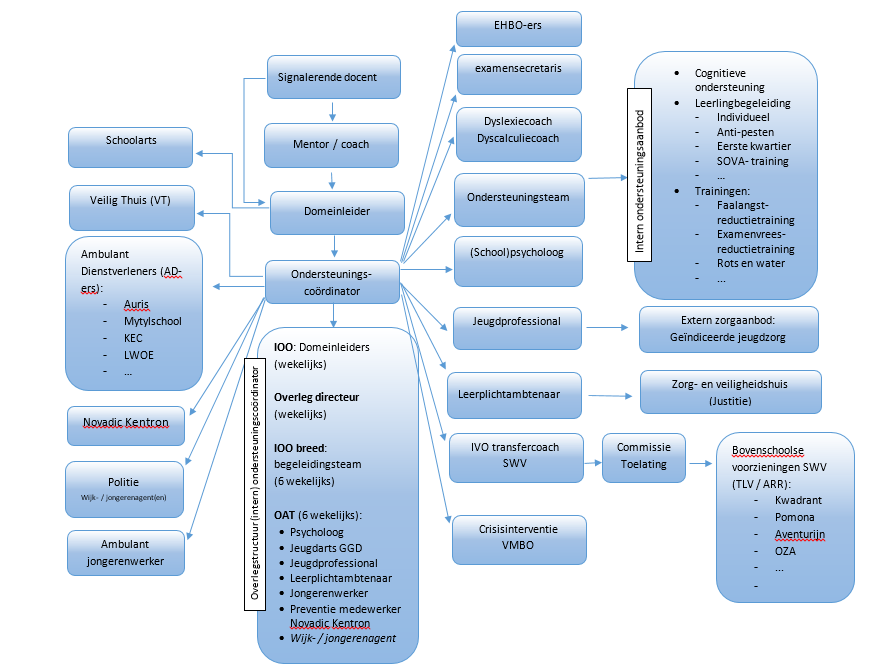 Ontwikkelpunten, doelen en ambitie voor de school met toelichting in de periode 2019-2023, waar mogelijk inclusief meetmomenten voor  Standaard 10 en 111. Reflectie op of evaluatie van ontwikkelperspectieven binnen LOB2. Reflectie op of evaluatie van uitstroombestemmingen binnen LOB3. Binnen ons SWV is de zij-instroom een ontwikkelpunt als het gaat over de wijze waarop leerlingen worden overgedragen. ’t Ravelijn heeft intern een stappenplan dat gevolgd moet worden als het gaat om de tussentijdse instroom van leerlingen.Deel 6 Onderscheidend onderwijsaanbod & specifieke arrangementenMAATWERK DOOR INTENSIEVE SAMENWERKING MET AURISVanaf schooljaar 2019-2020 zal op onze school het zogenaamde medium+ arrangement vanuit Auris  starten. Door deze pilot kunnen leerlingen met een intensieve cluster 2 ondersteuningsvraag op ‘t R@velijn hun diploma behalen. Er kan worden voldaan aan een intensieve ondersteuningsvraag die leerlingen aan ’t R@velijn stellen, door de extra inzet van de expertise van Auris en de actieve medewerking van de ouders van deze leerlingen.MAATWERKLeerlingen uit onze basis- en kaderberoepsgerichte leerweg kunnen vakken, waarin ze goed zijn, volgen op een hoger niveau. Dit noemen we maatwerk. Zo kan een leerling uit de basisberoepsgerichte leerweg bijvoorbeeld Engels doen op kaderniveau. Op de cijferlijst van het diploma wordt het cijfer van dat hogere niveau vermeld.Onze basis– en kaderleerlingen starten halverwege leerjaar 2 met hun eerste module van het door hen gekozen profiel.In leerjaar 3 gaan ze hiermee door en als de resultaten voldoende zijn, doen zij praktijkexamen.In leerjaar 4 kiezen de leerlingen vier keuzevakken. Elk keuzevak wordt afgesloten met een schoolexamen.Voorbeelden van onze 32 keuzevakken zijn: fotografie, ehbo, interieur & design, geüniformeerde dienstverlening en het bouwen van een webshop.Leerlingen uit onze TOPmavo kunnen in leerjaar 3 vervroegd examen doen voor een aantal vakken. In leerjaar 3 werken de leerlingen dan de stof door van twee leerjaren ( leerjaar 3 en 4 ) en ronden ze dat vak af met een examen. In leerjaar 4 kunnen ze dat vak dan volgen op havo-niveau of de vrijgekomen tijd besteden aan een vak, waar ze meer ondersteuning en/ of tijd bij nodig hebben.In leerjaar 3 volgen onze leerlingen uit de TOPmavo het profielvak Dienstverlening en Producten ( D&P ). Dit profielvak wordt aan het einde van leerjaar 3 afgesloten met een examen.In leerjaar 4 kunnen mavoleerlingen kiezen uit twee keuzevakken. Op die manier bereiden zij zich beter voor op hun vervolgopleiding.AGORABij Ravelijn-agora wordt het ’gepersonaliseerd leren’ tot het uiterste doorgevoerd en zijn onze leerlingen autonoom. Het vertrekpunt van onze agora-leerling wordt bepaald door: persoonlijke kenmerken, vaardigheden, drijfveren en persoonlijke situatie. Ravelijn-agora is ’leerling-gestuurd’ en in tegenstelling tot regulier onderwijs niet ’docent-gestuurd’. Wanneer leerlingen veranderen vanwege de veranderende samenleving verandert het onderwijs net zo snel mee. Onze leerlingen staan met twee voeten in de huidige samenleving en kiezen binnen diezelfde samenleving voor relevante en actuele leerdoelen of challenges. 
De flexibele vorm van onderwijs die Ravelijn-agora biedt, sluit nauw aan bij deze veranderingen. De hoge mate van betrokkenheid van de ouders ondersteunt onze agora-leerling bij hun onderwijsleerproces. Het netwerk van onze agora-leerling is een belangrijke pijler voor zijn of haar onderwijs. LWO arrangement standaardKleine groepen. Normaal = 28Basisberoepsgericht: 16-18Kaderberoepsgericht: 22-24Voor alle LWO leerlingen geldt een klassengrootte van 16 tot 18 leerlingen.Mentoraat groepsuitbreidingExtra individuele coaching- Kleine lwo-klassen met intensieve begeleiding (mentor/coaches, max. 12 Lwo-leerlingen per coach)- Methode Impuls studievaardigheden- Didactische, sociaal-emotionele en capaciteiten screening - Planmatige begeleiding van lwo-leerlingen - Minimaal drie individuele coach / LOB gesprekken per leerjaarAssistentie en ondersteuningExtra handen in de groep- Gespecialiseerde docenten in lwo- Domeinleren en didactische carrousel, mogelijkheid tot herhaling / verlenging van instructie. - Vanuit inclusieve gedachten waarbij gedifferentieerd wordt in niveau van instructie, coöperatieve werkvormen en zelfstandig werken.- Bij LWO groepen tenminste één OAS ter ondersteuning van docent.- Gebruik tablets- Dyslexie app- Faciliteitenkaarten - Ambulante begeleiders of begeleiders Passend Onderwijs bieden ondersteuning binnen de lessen, gericht op de lesstof die wordt aangeboden (pre-teaching).- Eerste kwartier door gespecialiseerde collega’s en expertise vanuit cluster 2 en 3.- NT2 ondersteuning door expert.Dyslexie en Dyscalculie als in BasisondersteuningOndersteuning vindt plaats zoals vermeld in het dyslexie- en dyscalculie protocol. RT extra uren les taal, rekenen, engelsLeerlingen met extra ondersteunings-behoeften krijgen een extra lessen. - Taalbeleid- Rekenbeleid- Alle leerlingen worden begeleid richting niveau 2F rekenen door rekendocent.- Rekenen staat 1 uur per week in onze lessentabel voor alle leerjaren en leerwegen.- Inzet van een adaptieve, digitale methode. - Instructie vanuit BHV model en convergente differentiatie. - Domeinleren en didactische carrousel, mogelijkheid tot herhaling / verlenging van instructie. - Vanuit inclusieve gedachten waarbij gedifferentieerd wordt in niveau van instructie, coöperatieve werkvormen en zelfstandig werken.- Bij LWO groepen tenminste één OAS ter ondersteuning van docent.- Gebruik tablets- Dyslexie app- Faciliteitenkaarten - Ambulante begeleiders of begeleiders Passend Onderwijs bieden ondersteuning binnen de lessen, gericht op de lesstof die wordt aangeboden (pre-teaching).- NT2 ondersteuning door expert.- Differentiatie in keuzewerktijd en maatwerkprogramma’s (leertaken op niveau, vervroegd praktijkexamen en LWT)- Onze Agora leerlingen spreken 1 – 2 dagdelen Engels en maken gebruik van adaptieve, digitale methodes (apps) voor Nederlands, Engels en rekenen.Groepstrainingen (extra aanbod)Collectief of op advies mentoraat- SAQI schoolvragenlijst wordt afgenomen m.b.t. het welbevinden van de leerlingen (pestproblematiek en weerbaarheid preventief in kaart te brengen zgn. nulmeting). - Inzet lntern Ondersteuningsteam (o.a. anti-pestcoördinator)- Faalangst Reductie training (FRT)- Sociale Vaardigheidstraining - Studievaardigheden - Examen(vreesreductie)training- Rots- en watertraining - Groepsdynamica- KlassenmanagementExtra inzet deskundigen.Onderzoek en inzet:- Orthopedagoog - Schoolpsycholoog - Jeugdprofessional- Begeleider Passend Onderwijs - Ambulant Begeleiders - Schoolpsycholoog- Ambulante begeleiding Auris- Begeleider Passend Onderwijs Mytylschool Roosendaal- CJG, jeugdprofessional- Ambulant jongerenwerker gemeente Steenbergen- Leerplichtambtenaar- Jeugdarts GGD (m@zl)- Jeugdverpleegkundige GGD- Samenwerking ISK- Novadic – Kentron preventiemedewerker
- Politie, wijkagent en jongerenpolitie- Veilig Verkeer Nederland- Sense (GGD)Leerling volgen- Rapportbesprekingen - Ouderavonden - Cito Vas toetsing - Wekelijks Intern Overleg (OC) - leerlingvolgsysteem Magister- Cito VAS toets 0 t/m 2- wekelijks Intern OndersteuningsOverleg (IOO)- 6 wekelijks OndersteuningsAdvies Team (OAT)- maandelijks domeinvergadering met vast agendapunt leerlingbegeleiding- 3 x per jaar begeleidingsvergadering- 3 x per jaar rapportvergadering- 2 x per jaar oudergesprekken- jaarlijkse kennismakingsavond voor ouders- jaarlijks LOB gesprek met leerling en ouders - leerlingen met BP (OPP) 2 tot 3 x per jaar.- Zo vaak als nodig Groot Overleg / MDOAgora: - Bijwonen van footprints door ouders - 4 maal per jaar leerlinggestuurde community avond- Logboek target proces